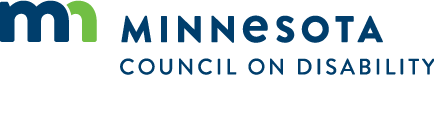 Meeting Minutes: Council Planning CommitteeDate: Wednesday, March 15, 2023
Location: 1600 University Avenue W., Suite 8 Saint Paul, MN 55104
As provided by MN Stat. 13D.021, the meeting was held electronicallyAttendanceCommittee MembersStaffDavid DivelyShannon HartwigDavid Fenley joined at 10:25 amMeeting called to order at 10:05 amApproval of minutes and AgendaAction: Myrna Peterson motioned for approval of the approval of the agenda for the March 15, 2022, meeting, Andy Christensen seconded the motion. All in favor. Roll call vote 4/4.A motion was made by Quinn Nystrom and seconded Andy Christensen, to approve the February 15, 2023, minutes. ll in favor. Roll call vote 4/4.New Business Myrna provided an update on the GOMarti project in her area. And the possibility of a membership group event this year to evaluate the success of the project.Discussion on the council membership appointment process, including ideas and suggestions on if there is an appointment of new members, and how the group will handle the issues that come up. Plan and set April Full Council agendaThe group discussed items that will be placed on the April Full Council meeting agenda. Items may include the Executive Director report, the agency financial report, a report from Ex-Officio members, a financial report, and a guest speaker selected by the External Relationships Committee. Additionally, there may be action required for the adoption of the Exe director limitations policy item. Action Steps/Follow upShannon Hartwig will send the draft agenda to the group for review.Meeting adjourned 10:53 amSubmitted By: Shannon HartwigCouncil MemberAttendanceNichole VillavicencioPresentAndrew ChristensenPresentMyrna PetersonPresentQuinn NystromPresent